https://ieeexplore.ieee.org/document/7479978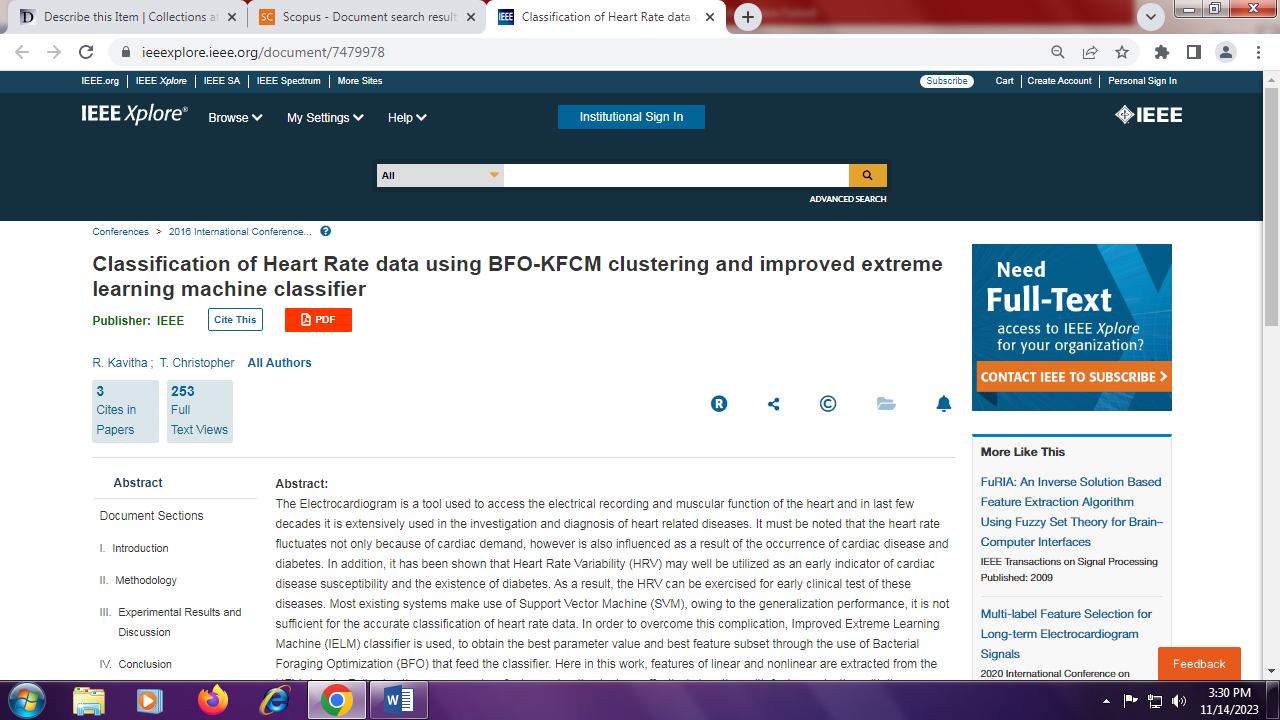 